INFORMACJE O URZĘDZIE STATYSTYCZNYM W BIAŁYMSTOKU W JĘZYKU ŁATWYM DO CZYTANIA (ETR)Urząd Statystyczny w Białymstoku znajduje się przy ulicy Krakowskiej 13 w Białymstoku.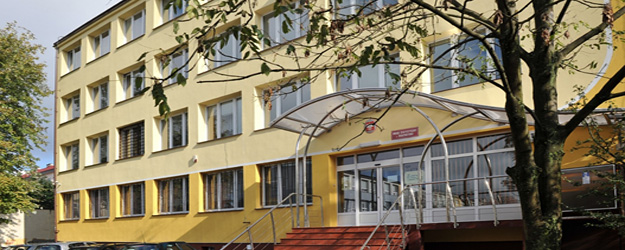 Na zdjęciu widzisz budynek Urzędu, w którym pracują osoby zajmujące się zbieraniem, analizą i udostępnianiem danych statystycznych.Urząd Statystyczny w Białymstoku jest jednym z 16 urzędów statystycznych i podlega Prezesowi Głównego Urzędu Statystycznego.Kto kieruje Urzędem?Dyrektorem Urzędu Statystycznego w Białymstoku jest Pani Ewa Kamińska – Gawryluk. Zastępcą Dyrektora jest Pani Dorota Wyszkowska. W pracy Paniom Dyrektor pomagają kierownicy wydziałów, ośrodków i oddziałów i podlegli im pracownicy. Co możesz załatwić w Urzędzie?W Urzędzie możesz:uzyskać dane statystyczne,uzyskać numer REGON - czyli numer, który musi posiadać każdy podmiot gospodarczy i każdy przedsiębiorca;złożyć wniosek o wykreślenie podmiotu gospodarczego;dokonać zmiany wpisów w rejestrze REGON;przekazać formularze statystyczne;spisać się w Narodowym Spisie Powszechnym Ludności i Mieszkań oraz Powszechnym Spisie Rolnym, które odbywają się co 10 lat.Dane statystyczne możesz uzyskać w Informatorium Statystycznym telefonicznie (pod nr telefonu 85 7497788), pisemnie, pocztą elektroniczną (InformatoriumUSBST@stat.gov.pl ), a także na miejscu w Urzędzie w pokoju nr 2.Numer REGON uzyskasz w Wydziale Rejestrów (pokój nr 8) . W tym wydziale możesz też złożyć wniosek o wykreślenie podmiotu gospodarczego i dokonać zmian wpisów w rejestrze REGON.Formularze statystyczne możesz przekazać na Portierni Urzędu znajdującej po prawej stronie przy wejściu do Urzędu.Wtedy, kiedy odbywają się spisy powszechne w Urzędzie możesz się spisać, korzystając z pomocy jego pracowników.Wszystkie te sprawy załatwisz w siedzibie Urzędu w Białymstoku oraz w jego oddziałach, które znajdują się przy ulicy Nowej 2  w Łomży oraz przy ulicy 1 Maja 13 w Suwałkach.Specjalizacja Urzędu Statystycznego w BiałymstokuW ramach specjalizacji Urząd Statystyczny w Białymstoku realizuje zadania dotyczące statystyki leśnictwa, ochrony przyrody, ochrony środowiska, a także zielonej gospodarki i gospodarki senioralnej (zajmującej się osobami starszymi).Jak skontaktować się z pracownikami Urzędu?Jeśli chcesz się skontaktować telefonicznie, zadzwoń pod numer telefonu 85 749 77 00. Możesz również napisać e-mail na adres poczty elektronicznej: SekretariatUSBST@stat.gov.plPismo możesz także wysłać na adres: Urząd Statystyczny w Białymstoku, ul. Krakowska 13, 15-875  Białystok  lub na numer faksu 85 749 77 79. Możesz je również przynieść osobiście do Urzędu i zostawić na portierni.Obsługa osób z niepełnosprawnościamiCzęść budynku Urzędu Statystycznego w Białymstoku - jest dostosowana do potrzeb osób ze szczególnymi potrzebami. Na parterze znajduje się Informatorium Statystyczne (pokój nr 2) oraz sala szkoleniowa i Wydział Rejestrów (gdzie uzyskasz numer REGON) - pokój nr 8, które są dostosowane do potrzeb osób ze szczególnymi potrzebami. Obsługa klienta odbywa się na parterze budynku.Przed budynkiem znajduje się niewielki parking z wydzielonym miejscem dla osób niepełnosprawnych. Miejsce to jest oznaczone i znajduje się na wprost windy/podnośnika dla osób na wózku inwalidzkim. W przypadku wizyty klienta mającego jakikolwiek problem, na przykład ze skorzystaniem samodzielnie z windy, pracownik portierni udzieli niezbędnej pomocy.Drzwi wejściowe do budynku są przesuwne, otwierane na czujnik ruchu. Dostęp do pomieszczeń na parterze jest swobodny dla osób poruszających się na wózku inwalidzkim. Na parterze jest dostępny podnośnik (winda), dzięki któremu osoba poruszająca się na wózku może zjechać do toalety dostosowanej do osób z niepełnosprawnościami, która znajduje się na poziomie -1.Na teren urzędu może wejść osoba z psem asystującym. Wykładziny są antypoślizgowe, w drzwiach nie ma progów.Klienci nie mają dostępu do pomieszczeń na piętrach. Strona internetowa Urzędu Statystycznego w BiałymstokuNasza strona internetowa dostępna jest pod adresem bialystok.stat.gov.pl. Na tej stronie umieszczamy ważne informacje związane ze statystyką i pracą Urzędu Statystycznego w Białymstoku.Tłumacz Polskiego Języka Migowego Jeżeli potrzebujesz pomocy tłumacza polskiego języka migowego, zgłoś to pod numerem telefonu 857497788  lub napisz do nas na adres: SekretariatBST@stat.gov.pl. Wtedy przy obsłudze będzie obecny pracownik posługujący się tym językiem.Jeśli w naszym Urzędzie napotkasz jakieś problemy lub bariery - zgłoś to pracownikowi portierni, który udzieli Ci pomocy lub zaprowadzi do osoby, która się Tobą zaopiekuje i pomoże załatwić sprawę, z którą przyszedłeś.  